Pre-Season Development Sessions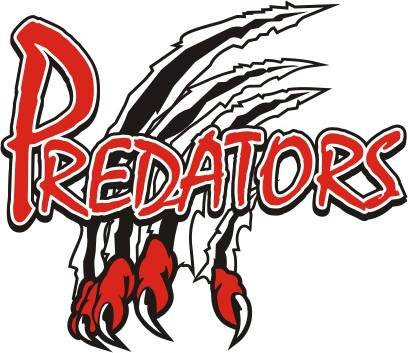 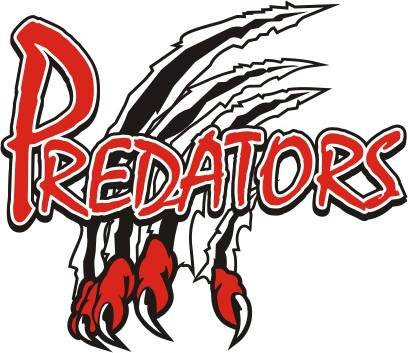 LSMHA Development Committee in conjunction with the Lambton Shores Minor Hockey Board are pleased to offer all the players registered in the Association a chance to take advantage of an affordable pre-season skate. This pre-season skate will give the players a chance to hit the ice, to test new equipment and to continue to develop their individual player skills before the regular season commences.A program leader will be selected for each age group and will design a program that will focus on age appropriate hockey skills. There will also be some time set aside at the end for some 3 on 3 game action or a fun scrimmage.Qualified on ice helpers will be needed to make this program successful. Please indicate on the registration form if you are willing to help out. All volunteers will be utilized for this event.To ensure this program can move forward we need "PAID" confirmation so we can commit to booking enough ice for this program. Unfortunately, if there is not enough interest in a certain age group that age group may have to be cancelled and your money will be refunded. Interested participants can sign up at the LSMHA registration table the night of the Annual General Meeting (April 7th) or the night of the LSMHA Awards night (April 24th)2015/16 Pre-Season Summer SkateWho is this for: All Players of LSMHA (Tyke to Juvenile)What type of program is this: Organized structured program that is focused on developing individual player skills…....Plus some 3 on 3 hockey or a fun scrimmage at the endWhere: Watford Arena - August 24th to the 27th               Forest Arena (The Shores) - August 31st to September 4thHow to secure a spot: Paid confirmation at the AGM (April 7th or the Awards Night April 24th)Cost: $40.00 – Tyke  ( 4 practice times , 1 hour each ,  4 total hours )          $50.00 - Novice to Juvenile ( 4 practice times, 1.5 hour each, 6 total hours) When: See schedule belowAugust 24thTYKE - 6:00pm to 7:00pm (Watford Arena)NOVICE - 7:00pm to 8:30pm (Watford Arena)BANTAM - 8:30pm to 10:00pm (Watford Arena)August 25thATOM - 6:00pm to 7:30pm (Watford Arena)PEEWEE - 7:30pm to 9:00pm (Watford Arena)MIDGET/JUVENILE - 9:00pm to 10:30pm (Watford Arena)August 26thTYKE -  6:00pm to 7:00pm (Watford Arena)NOVICE - 7:00pm to 8:30pm (Watford Arena)BANTAM - 8:30pm to 10:00pm (Watford Arena)August 27thATOM - 6:00pm to 7:30pm (Watford Arena)PEEWEE - 7:30pm to 9:00pm (Watford Arena)MIDGET/JUVENILE - 9:00pm to 10:30pm (Watford Arena)August 31st NOVICE – 5:30pm to 7:00pm (Forest Arena)BANTAM- 9:00pm to 10:30pm (Forest Arena)Sept 1stTYKE- 5:30pm to 6:30 pm (Forest Arena)ATOM- 6:30pm to 8:00pm (Forest Arena)PEEWEE- 8:00pm to 9:30pm (Forest Arena)Sept 2ndNOVICE – 5:30pm to 7:00pm (Forest Arena)MIDGET/JUVENILE -9:00pm to 10:30pm (Forest Arena)Sept 3rdTYKE – 6:00pm to 7:00pm (Forest Arena)ATOM – 7:00pm to 8:30pm (Forest Arena)BANTAM- 8:30pm to 10:00pm (Forest Arena)Sept 4thPEEWEE- 6:00pm to 7:30pm (Forest Arena)MIDGET/JUVENILE- 7:30pm to 9:00pm (Forest Arena)									Total =    $Are you willing to be an on ice helper?            Yes                  NoRegister your child in the division they played in the 2014/15 seasonAll cheques to be made payable to Lambton Shores Minor Hockey (LSMH)Any Questions please contact Greg Garside- gregmistygar@xcelco.on.ca                                                   Or Henry Peters- petersh@htl.netPre-Season Conditioning Skate Registration - LSMHPre-Season Conditioning Skate Registration - LSMHPre-Season Conditioning Skate Registration - LSMHFamily NameMother/GuardianFather/GuardianMailing Address: (Including 911)Town/Postal CodeMunicipality/TownshipPhone Number Alternate Phone NumberEmail AddressPlayer InformationPlayer InformationPlayer InformationPlayer InformationNameBirthdate: M/D/YRDivision (as of 2014 – 2015)Cost (Tyke $40 all others $50)